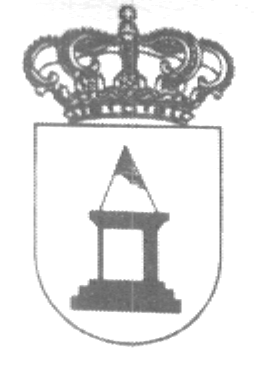               AYUNTAMIENTO DE CASAS IBÁÑEZ    (ALBACETE)SOLICITUD DE LICENCIA DE OBRAS QUE REQUIEREN PROYECTO SEGÚN LA LEY 38/1999 DE ORDENACIÓN DE LA EDIFICACIÓN (OBRAS MAYORES)D./ÑA ................................................................................................................, mayor de edad, con domicilio en ...............................................................................................nº...........de................................................................, en mi propio nombre o en representación de........................................................................................................, con D.N.I. /C.I.F. nº............................................................., Teléfono.................................................................  EXPONE:Que proyecto ejecutar en la C/............................................................................nº..........., la siguiente obra: ..........................................................................................................................................................................................................................................................................................................................................................................................................................................................................................................................................Que autorizo al Ayuntamiento de Casas Ibáñez para entrar en el inmueble donde proyecto ejecutar la obra, con la finalidad de poder comprobar si las obras ejecutadas son las mismas que aquellas para las que se solicita la presente licencia. Conforme a lo prescrito en la normativa vigente, se adjunta la siguiente documentación:	EN TODO CASO:DOCUMENTACIÓN QUE IDENTIFIQUE AL SOLICITANTE (NIF o documento similar). 		ACREDITACIÓN DE LA REFERENCIA CATASTRAL del inmueble.ACREDITACIÓN DE DERECHO BASTANTE para realizar la obra: Nota Simple del Registro de la Propiedad y autorización del propietario en caso de que sea distinto de quien solicita licencia.DOCUMENTO ESTADÍSTICO DE EDIFICACIÓN Y VIVIENDA (solicitar en el Ayuntamiento o descargar de internet). PROYECTO TÉCNICO suscrito por facultativo competente y visado por colegio profesional comprensivo como mínimo del contenido prescrito en el ANEJO I del Código Técnico de la Edificación con especial atención al cumplimiento de la normativa urbanística vigente y de los requisitos básicos de calidad de la edificación.ACREDITACIÓN DE ENCARGO DE DIRECCIÓN DE OBRA a técnico competente. 	EDIFICIOS CON MÁS DE UN PROPIETARIO :AUTORIZACIÓN DE LA COMUNIDAD DE PROPIETARIOS, o declaración responsable de que la obra no necesita dicha autorización.	SI EL SUELO ESTÁ AFECTADO POR NORMATIVAS SECTORIALES :AUTORIZACIONES CONCURRENTES O INFORMES SECTORIALES, exigidos por la normativa que resulte aplicable (medio ambiente, cultura, carreteras, etc..).SI LA OBRA SE PROYECTA EN SUELO RÚSTICODocumentación necesaria para acreditar el cumplimiento de los requisitos previstos en el REGLAMENTO DE SUELO RÚSTICO. (Deberá ser incluida en el proyecto técnico).SOLICITUD DE CALIFICACIÓN URBANÍSTICA en caso de que la obra lo requiera según el artículo 37 del Reglamento de Suelo Rústico.	SI ES NECESARIA LA UTILIZACIÓN DE GRÚAS O APARATOS SIMILARES		PLANO que identifique su ubicación.		COPIA DE LA PÓLIZA DE SEGURO DE RESPONSABILIDAD CIVILCERTIFICADO acreditativo de su correcta instalación y del cumplimiento de las normas sobre su conservación y funcionamiento. (Se aportará una vez instalada la grúa).Por lo anteriormente expuesto, solicito del Ayuntamiento, previo los trámites oportunos, se expida la correspondiente licencia de obras.Casas Ibáñez,............de............................................de 20(Firma del interesado) APROBADA POR .................................................................. de fecha ...........................LIQUIDACION: Según lo establecido en la vigente Ordenanza Fiscal del impuesto de construcciones, instalaciones y obras (3,84%) .......................... euros …..………Tasas 10 Euros.GARANTÍA: Según el artículo 63 del Texto Refundido de la LOTAU (3,00%)  …………………… euros.Pagado en: ...........................................................el día:....................................................................SR./A ALCALDE/SA DEL AYUNTAMIENTO DE CASAS IBAÑEZ (ALBACETE)En cumplimiento de la Ley Orgánica 15/1999, de 13 de diciembre, de Protección de Datos de Carácter Personal, el Ayuntamiento de Casas Ibáñez le INFORMA que sus datos de carácter personal recogidos a través del presente formulario/solicitud serán objeto de tratamiento en nuestros Ficheros, creados por Acuerdo plenario de 4 de octubre de 2007 (BOP de Albacete Nº 33 de 21/03/08) e inscritos en el RGPD, con la finalidad de mantenimiento de la relación Ayuntamiento-Interesado/Afectado a que se refiere la presente solicitud o formulario y para gestión interna. Usted podrá en cualquier momento ejercer sus derechos de acceso, rectificación, cancelación y oposición en los términos establecidos en la LOPD 15/999 dirigiéndose por escrito al responsable del fichero en la siguiente dirección: Ayuntamiento de Casas Ibáñez, Calle La Tercia, 44, 1º, C.P: 02200, Casas Ibáñez, Albacete. 